z dnia 31 sierpnia 2018 r.w sprawie określenia zasad i trybu przeprowadzania konsultacji społecznych z mieszkańcami
Uzdrowiskowej Gminy Miejskiej Szczawno-ZdrójNa podstawie art. 5a ust. 2 ustawy z dnia 08 marca 1990 r. o samorządzie gminnym (tekst jedn.: Dz. U. z 2018 r. poz. 994 ze zm.), uchwala się co następuje:§ 1. Przyjmuje się zasady i tryb przeprowadzania konsultacji społecznych z mieszkańcami Uzdrowiskowej Gminy Miejskiej Szczawno-Zdrój w brzmieniu stanowiącym załącznik do niniejszej uchwały.§ 2. Wykonanie uchwały powierza się Burmistrzowi Szczawna-Zdroju.§ 3. Uchwala wchodzi w życie po upływie 14 dni od dnia ogłoszenia w Dzienniku Urzędowym Województwa Dolnośląskiego.Przewodnicząca Rady Miejskiej
w Szczawnie-ZdrojuRamona BukowskaId: 8C2BDE78-0E5B-4332-9706-35635567EF44. PodpisanyStrona 1Załącznik do uchwały Nr LI V/67/l 8 Rady Miejskiej w Szczawnie-Zdroju z dnia 3 1 sierpnia 2018 r.Zasady i tryb przeprowadzania konsultacji społecznych z mieszkańcami Uzdrowiskowej Gminy Miejskiej
Szczawno-Zdrój§1.1. Konsultacje przeprowadza się z mieszkańcami Szczawna-Zdroju w przypadkach przewidzianych ustawą lub w innych sprawach istotnych dla Gminy Szczawno-Zdrój.Konsultacje przeprowadza się w celu zasięgnięcia opinii mieszkańców o poddanej konsultacjom sprawie.Wynik konsultacji nie jest wiążący dla organów Gminy, chyba że ustawa stanowi inaczej.Decyzję o formie i terminie przeprowadzenia konsultacji podejmuje Burmistrz Szczawna-Zdroju w drodze Zarządzenia.W zarządzeniu, o którym mowa w § 1 ust. 4 określa się:przedmiot konsultacji,czas trwania konsultacji,obszar objęty konsultacjami,formy przeprowadzenia konsultacji,osobę odpowiedzialną za przeprowadzenie konsultacji.§ 2. 1. Konsultacje społeczne przeprowadza się:gdy wymagają tego przepisy ustawy,z inicjatywy Burmistrza Szczawna-Zdroju,na wniosek grupy radnych w liczbie co najmniej 8 osób,na wniosek mieszkańców Gminy Szczawno-Zdrój w liczbie co najmniej 100 osób.Wniosek o przeprowadzenie konsultacji powinien zawierać:przedmiot konsultacjitermin i zakres konsultacji,sposób zorganizowania konsultacji,.Wniosek spełniający wymogi określone w§ 2 ust. 2jest rozpatrywany przez Burmistrza Szczawna-Zdroju w terminie jednego miesiąca licząc, od dnia złożenia.Konsultacje wynikające z ustawy przygotowuje i przeprowadza Burmistrz Szczawna-Zdroju.Wniosek mieszkańców oprócz wymagań określonych w § 2 ust. 2 powinien zawierać:wskazanie osoby upoważnionej do kontaktów w imieniu mieszkańców z podaniem niezbędnych danych teleadresowych,listę osób pełnoletnich, stale zamieszkałych na terenie Gminy Szczawno-Zdrój popierających wniosek, w liczbie nie mniejszej niż 100, zawierającą: imię, nazwisko, nr PESEL, adres i podpis.Burmistrz Szczawna-Zdroju informuje osobę, o której mowa w§ 2 ust. 5 pkt a) o sposobie rozpatrzenia złożonego wniosku.W konsultacjach brać udział mogą wyłącznie mieszkańcy Gminy Szczawno-Zdrój.§ 3. Konsultacje mogą być prowadzone w co najmniej jednej z podanych form:otwarte spotkanie,zgłoszenie uwag i opinii na piśmie, za pośrednictwem poczty elektronicznej lub przy użyciu formularza/ankiety na platformie e-usług mieszkańca, udostępnionej za pomocą modułu internetowego www.konsultacje.szczawno- zdroj.pl,Id: 8C2BDE78-0E5B-4332-9706-35635567EF44. PodpisanyStrona 1umieszczenie projektu dokumentu, założeń do projektu dokumentu w Biuletynie Informacji Publicznej oraz na stronie internetowej i na tablicy ogłoszeń Urzędu Miejskiego w Szczawnie-Zdroju wraz ze wskazaniem terminu zajęcia przez uprawnione podmioty stanowiska w sprawie będącej przedmiotem konsultacji,innej niż określona w pkt a-c, wynikającej ze specyfiki przedmiotu konsultacji.§ 4. 1. Informacje o wynikach konsultacji zamieszczane są w Biuletynie Informacji Publicznej oraz na stronie internetowej i na tablicy ogłoszeń Urzędu Miejskiego w Szczawnie-Zdroju, nie później niż wciągu 14 dni od terminu zakończenia konsultacji.2. Informacja z przeprowadzonych konsultacji zawiera:omówienie przebiegu konsultacji (forma, termin, miejsce, temat),zestawienie wszelkich uwag i opinii zgłoszonych wtoku konsultacji wraz z informacją o ich przyjęciu bądź odrzuceniu.§ 5. Konsultacje uznaje się za ważne bez względu na liczbę podmiotów bądź osób biorących udział w konsultacjach, jeżeli zostały przeprowadzone w sposób określony w niniejszej uchwale.Id: 8C2BDE78-0E5B-4332-9706-35635567EF44. PodpisanyStrona 2Szczawno-Zdrój,03.01.2020 r.ZI.673.6.2020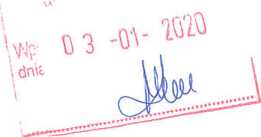 Rciclni Rady Miejskiej w Szczawnie-Zdroju
w/mDotyczy: konsultacji społecznych w sprawie nadania nazwy rondom.W odpowiedzi na wniosek z 18.09.2019 r. w sprawie jw., uprzejmie informuję, że w dniach 7-21 stycznia 2020 r. zostaną przeprowadzone konsultacje w sprawie wyrażenia przez mieszkańców Szczawna-Zdroju opinii wobec przedstawionych propozycji nadania rondom usytuowanym:na terenie Uzrowiskowej Gminy Miejskiej Szczawno-Zdrój na działkach o nr ewid.: 10/1, 12, 9/5 obręb Szczawno-Zdrój 2 (zal. nr 1 ) nazwy: Jana Henryka Dgbrowskieg lub kpi Fortunata Skarżyńskiego.częściowo na terenie Uzdrowiskowej Gminy Miejskiej Szczawno-Zdrój na działce o nr ewid. 15/2 obręb Szczawno-Zdrój 2 i częściowo na terenie Gminy Stare Bogaczowice na działce o nr ewid. 182/12 obręb Struga, nazwy: Józefa Wybickiego lub Ułanów Legii Polsko- Włoskiej.Zgodnie z § 3 lit. „b” załącznika do uchwały nr L1Y/67/18 Rady Miejskiej w Szczawnie-Zdroju z dnia 31 sierpnia 2018 r. konsultacje odbędą się w formie zgłoszenia uwag i opinii na piśmie, za pośrednictwem poczty elektronicznej lub przy użyciu formularza/ankiety na platformie e-uslug mieszkańca, udostępnionej za pomocą modułu internetowego www.konsultacje.szczawno-zdroj.pl .Otrzymują:1. Przewodniczący Rady Miejskiej
w Szczawnie-Zdroju<2,?WIiR a.a.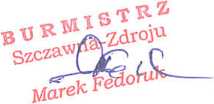 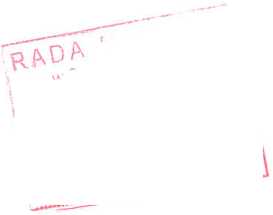 